NovoCyte class1Lasers:		Coherent OBIS solid state lasers		405nm	50mW		488nm 	20mW		640nm	40mW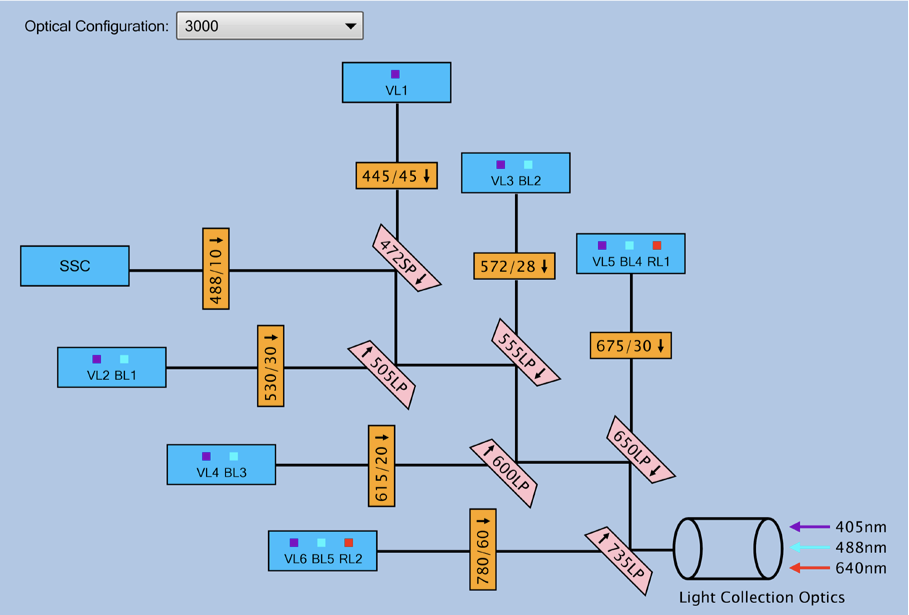 